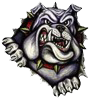 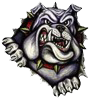 HIGH SCHOOLHS Science Required Supplies for Mr. Yenney's Science Classes (Grades 9-12):Composition BookNotebook paper  PencilsSuggested but not required:Colored PencilsSophomore Biology Classes Only: Basic Water Color SetHS English & Spanish ClassesMrs. Warren: UW English Class:1 File Folder with 2 pocketsMs. Hutchens:1 Composition bookPensHighlighters Mrs. Henderson:Spiral Notebook & Composition NotebookPackage of loose leaf lined notebook paperPencils, pens & highlighters FolderScotch TapeColored Pencils - OptionalHealth & Electives Ms. Franklin & Mr. Strong:10th Grade Health/ MS Health /Electives	
All Classes- Spiral or Composition Notebook          PE Classes will require PE Uniforms $12.00Purchase at registration or the high school office
**Clean shoes only to be worn in the gymUS History/World History/Pacific NW HistoryMr. Boggs:Notebook(s)Pencils and pensColored pencilsRuler (optional but useful)Ms. Hutchens- World History (middle & high school)2 Composition booksBlue or black pensHighlightersColored pencilsHS Math Classes (9-12) Mr. Nechodom & Mr. Phillips:Scientific Calculator with 2-Line Display(Recommend the Texas Instruments TI-30XIIS or the Casio FX-300ES- you should be able to get one for under $15).  For classes that use a graphing calculator, one will be checked out to you.Graph Paper- one pad should be enoughPencils (no pens)Paper (8 1/2 X 11 college rule is preferred)The following may be used occasionally:Scissors Geometry- needs the above items plus:Compass- metal- not plastic! Protractor & RulerBusiness Education Classes (9-12) Mrs. Slaybaugh:2 inch 3 ring binderComposition NotebookFlash driveHighlighterMIDDLE SCHOOLMS English Classes Mr. McCann:Must have for English classes:2 pens – blue or black 1 red pen3-hole notebook paper-standard college rule1 Composition book1 flash/thumb drive (1 gig min. - $5 at Staples, which should last throughout all subjects well into high schoolNice to have but not required:1 notebook 1 ½ inches to 2 inches1 pencil pouch & 12 #2 pencils, extra cap erasers, and manual sharpener1 glue stick, 1 pair of scissors, 1 scotch tape, and 1 ruler1 package of colored markers or pencils1 package 3X5 index cards2 highlightersPost-it notesSilent reading bookRequired Supplies for Mr. Reser's Science Classes:  (Grades 6-8)PencilsColor pencilsGlue sticksSpiral or composition notebookPE Classes will require PE Uniforms $12.00Purchase at registration or the high school office**Students will also need clean pair of shoes that will only be worn in the gym.MS Math Classes Ms. Frankie & Mr. NechodomPencils and erasers Calculator – (Recommend TI-30XII)Colored pencils (Frankie) and hand held sharpener(2) Composition books (1 now & 1 later in the year)One spiral notebook & One pack of lined paper